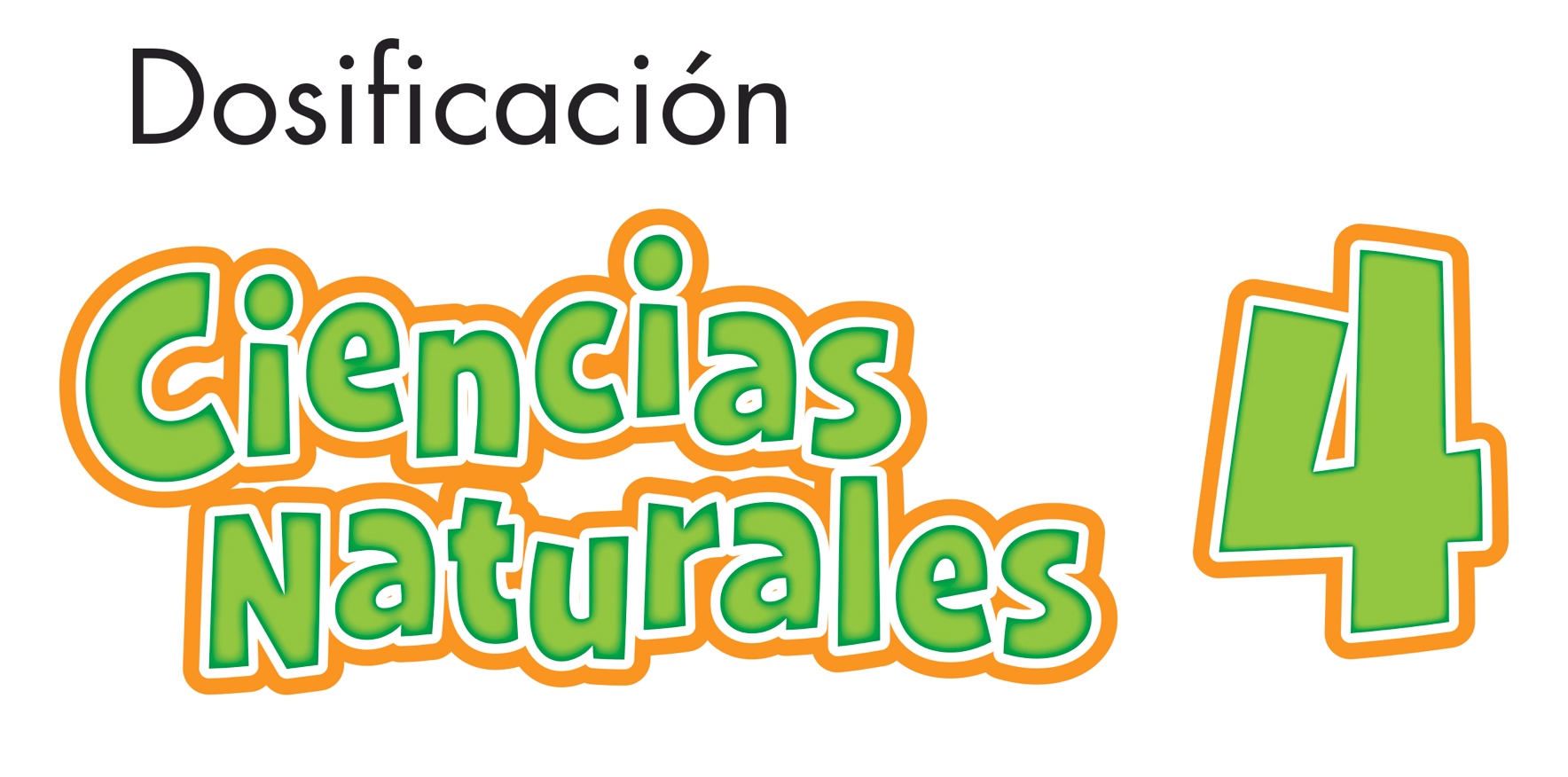 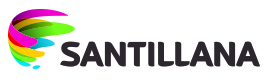 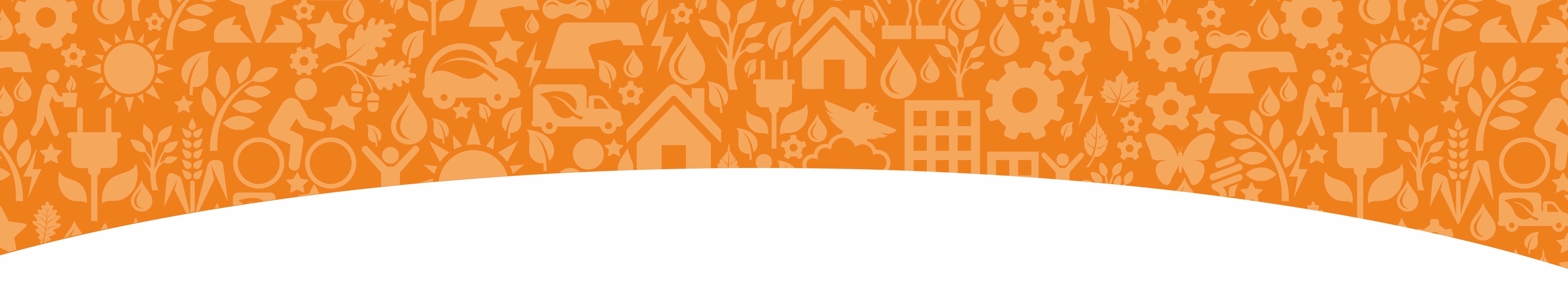 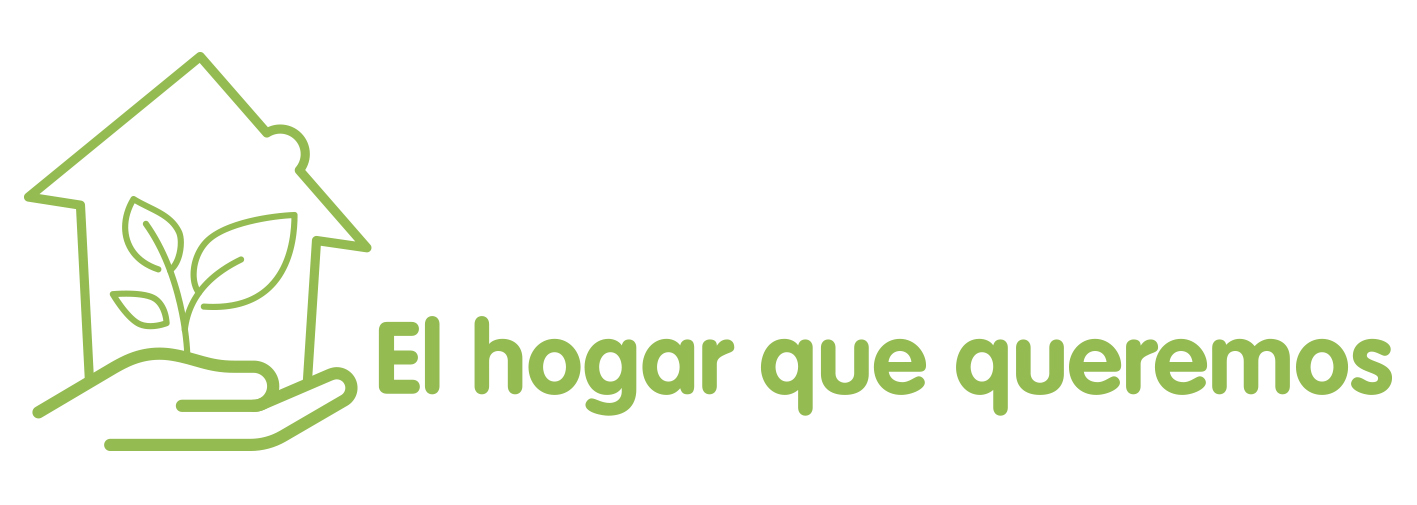 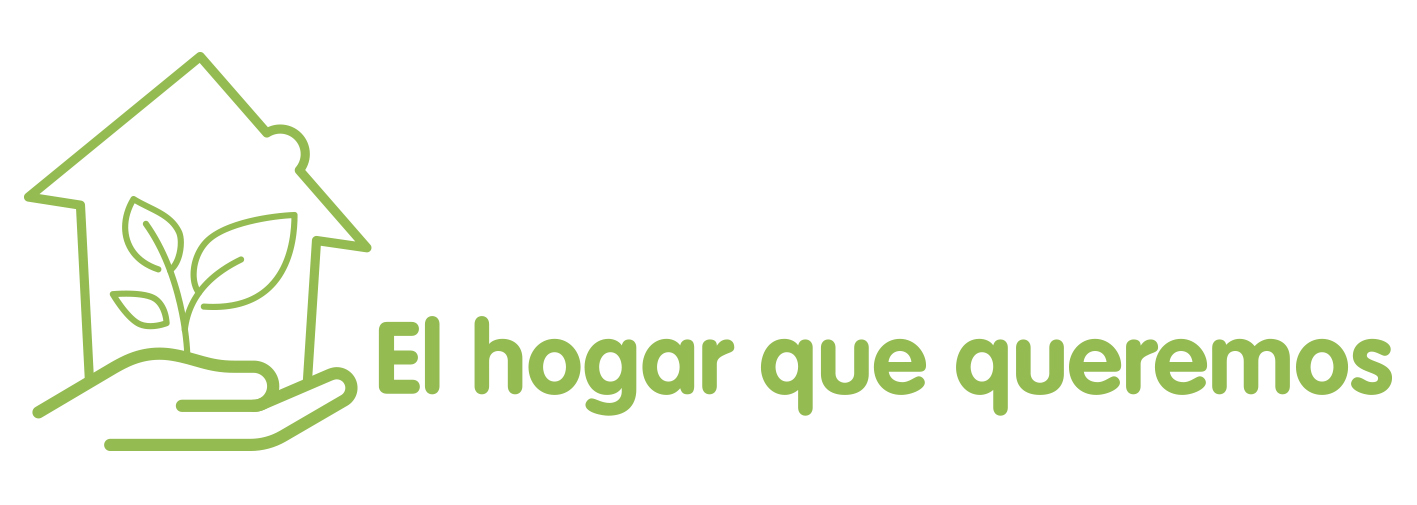 	,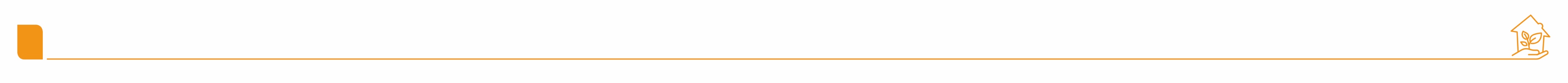 ÁREA 1: LOS SERES VIVOS Y SUS FUNCIONESOBJETIVOS DE APRENDIZAJE:Reconoce y valora la importancia de la relación y función del sistema circulatorio como medio de trasporte y eliminación de sustancias del cuerpo esenciales para la vida. Analiza, y Estima la importancia y el funcionamiento del sistema nervioso, y su relación con los sentidos en el cuerpo humano, tomando en cuenta la estructura corporal.Comprende y Aprecia la importancia de las funciones de la célula y sus componentes, en la vida de los seres vivos. Enuncia e Identifica los órganos de las plantas y la reproducción del reino vegetal con la finalidad de establecer diferencias y de semejanzas entre los mismos tomando en cuenta la naturaleza de los seres vivos.PRIMER TRIMESTRE	CONTENIDOS		CONTENIDOS		CONTENIDOS	INDICADORES DE LOGROACTIVIDADES SUGERIDAS DE EVALUACIÓNTEMASEl Sistema Circulatorio Pág. 30Vasos sanguíneos y corazón Pág. 36CONCEPTUALESPROCEDIMENTALESACTITUDINALESINDICADORES DE LOGROACTIVIDADES SUGERIDAS DE EVALUACIÓNTEMASEl Sistema Circulatorio Pág. 30Vasos sanguíneos y corazón Pág. 36PRIMER TRIMESTRE	CONTENIDOS		CONTENIDOS		CONTENIDOS	INDICADORES DE LOGROACTIVIDADES SUGERIDAS DE EVALUACIÓNHiperpáginas¿Es posibke aprender sin haber desayunado? Pág.  90El Sistema Nervioso Pág. 46Taller de cienciasMedimos el tiempo de reacción Pág. 58CONCEPTUALESPROCEDIMENTALESACTITUDINALESINDICADORES DE LOGROACTIVIDADES SUGERIDAS DE EVALUACIÓNHiperpáginas¿Es posibke aprender sin haber desayunado? Pág.  90El Sistema Nervioso Pág. 46Taller de cienciasMedimos el tiempo de reacción Pág. 58PRIMER TRIMESTRE	CONTENIDOS		CONTENIDOS		CONTENIDOS	INDICADORES DE LOGROACTIVIDADES SUGERIDAS DE EVALUACIÓNCONCEPTUALESPROCEDIMENTALESACTITUDINALESINDICADORES DE LOGROACTIVIDADES SUGERIDAS DE EVALUACIÓNPRIMER TRIMESTRE	CONTENIDOS		CONTENIDOS		CONTENIDOS	INDICADORES DE LOGROACTIVIDADES SUGERIDAS DE EVALUACIÓNLa célula Pág. 10De la célula al organismo Pág. 16Taller de cienciasObserva diferentes tipos de células Pág. 20Las plantas y sus estructuras Pág. 66Reproducción de las plantas Pág. 78Taller de ciencias¿Cuál es la función de la raíz? Pág. 74El hogar que queremos¿Todas las islas son paradísiacas? Pág.  84CONCEPTUALESPROCEDIMENTALESACTITUDINALESINDICADORES DE LOGROACTIVIDADES SUGERIDAS DE EVALUACIÓNLa célula Pág. 10De la célula al organismo Pág. 16Taller de cienciasObserva diferentes tipos de células Pág. 20Las plantas y sus estructuras Pág. 66Reproducción de las plantas Pág. 78Taller de ciencias¿Cuál es la función de la raíz? Pág. 74El hogar que queremos¿Todas las islas son paradísiacas? Pág.  84PRIMER TRIMESTRE	CONTENIDOS		CONTENIDOS		CONTENIDOS	INDICADORES DE LOGROACTIVIDADES SUGERIDAS DE EVALUACIÓNCONCEPTUALESPROCEDIMENTALESACTITUDINALESINDICADORES DE LOGROACTIVIDADES SUGERIDAS DE EVALUACIÓNSEGUNDO TRIMESTRE	CONTENIDOS		CONTENIDOS		CONTENIDOS	INDICADORES DE LOGROACTIVIDADES SUGERIDAS DE EVALUACIÓNTipo de reproducción en animales Pág.100Reproducción de invertebrados y vertebrados Pág. 106Taller de cienciasRegistra las etapas de la metamorfosis de los insectos Pág.112El hogar que queremosLa biodiversidad nos salva Pág. 114CONCEPTUALESPROCEDIMENTALESACTITUDINALESINDICADORES DE LOGROACTIVIDADES SUGERIDAS DE EVALUACIÓNTipo de reproducción en animales Pág.100Reproducción de invertebrados y vertebrados Pág. 106Taller de cienciasRegistra las etapas de la metamorfosis de los insectos Pág.112El hogar que queremosLa biodiversidad nos salva Pág. 114SEGUNDO TRIMESTRE	CONTENIDOS		CONTENIDOS		CONTENIDOS	INDICADORES DE LOGROACTIVIDADES SUGERIDAS DE EVALUACIÓNTEMASEcosistemas Pág. 136Adaptaciones de los seres vivos Pág. 146Cadena alimentaria Pág. 162Actividad humana en los ecosistemas Pág. 168Taller de ciencias¿Por qué los picos de las aves tienen diferentes formas? Pág.158CONCEPTUALESPROCEDIMENTALESACTITUDINALESINDICADORES DE LOGROACTIVIDADES SUGERIDAS DE EVALUACIÓNTEMASEcosistemas Pág. 136Adaptaciones de los seres vivos Pág. 146Cadena alimentaria Pág. 162Actividad humana en los ecosistemas Pág. 168Taller de ciencias¿Por qué los picos de las aves tienen diferentes formas? Pág.158ÁREA 2: LOS SERES VIVOS Y SU AMBIENTEOBJETIVOS DE APRENDIZAJE:Relaciona y valora la importancia del ecosistema como medio natural en el que viven en constante interacción los diferentes reinos y especies, así como sus funciones tomando en cuenta los efectos que ocasiona en la naturaleza. Define y valora la función de los árboles y plantas silvestres con la finalidad de conservar el medio ambiente, de diferentes técnicas. Destaca la importancia de la cadena alimenticia con la finalidad de conservar los niveles de interacción entre los Seres vivos Identifica, y clasifica los diversos mecanismos y adaptaciones de los cuales se valen las diferentes especies de la naturaleza para protegerse de los depredadores y viceversa para su evoluciónSEGUNDO TRIMESTRE	CONTENIDOS		CONTENIDOS		CONTENIDOS	INDICADORES DE LOGROACTIVIDADES SUGERIDAS DE EVALUACIÓNEl hogar que queremosPequeñas pero superpoderosas Pág. 174Los virus y el medioambiente Pág. 122¡Cuidado con los virus! Pág. 128CONCEPTUALESPROCEDIMENTALESACTITUDINALESINDICADORES DE LOGROACTIVIDADES SUGERIDAS DE EVALUACIÓNEl hogar que queremosPequeñas pero superpoderosas Pág. 174Los virus y el medioambiente Pág. 122¡Cuidado con los virus! Pág. 128SEGUNDO TRIMESTRE	CONTENIDOS		CONTENIDOS		CONTENIDOS	INDICADORES DE LOGROACTIVIDADES SUGERIDAS DE EVALUACIÓNCONCEPTUALESPROCEDIMENTALESACTITUDINALESINDICADORES DE LOGROACTIVIDADES SUGERIDAS DE EVALUACIÓNÁREA 3: LA MATERIA, LA ENERGÍA, SUS INTERACCIONES Y CAMBIOS EN LA NATURALEZAOBJETIVOS DE APRENDIZAJE:Define y Clasifica la energía en sus distintas formas con la finalidad de comparar su incidencia en el ambiente.TERCER TRIMESTRE	CONTENIDOS		CONTENIDOS		CONTENIDOS	INDICADORES DE LOGROACTIVIDADES SUGERIDAS DE EVALUACIÓNTEMASLa energía Pág. 190Energía eléctrica  Pág. 202Taller de cienciasEstudiamos los efectos del calor  Pág. 198CONCEPTUALESPROCEDIMENTALESACTITUDINALESINDICADORES DE LOGROACTIVIDADES SUGERIDAS DE EVALUACIÓNTEMASLa energía Pág. 190Energía eléctrica  Pág. 202Taller de cienciasEstudiamos los efectos del calor  Pág. 198ÁREA 4: EL PLANETA TIERRA Y EL UNIVERSOOBJETIVOS DE APRENDIZAJE:Analiza y Demuestra las características del sistema solar. Identifica y relaciona las características de las rocas con su ciclo de formación.TERCER TRIMESTRE	CONTENIDOS		CONTENIDOS		CONTENIDOS	INDICADORES DE LOGROACTIVIDADES SUGERIDAS DE EVALUACIÓNTEMASEl Sistema Solar  Pág. 212La Luna Pág. 220Las rocas Pág. 228Taller de cienciasElaboración de un modelo de Sistema Solar Pág. 218CONCEPTUALESPROCEDIMENTALESACTITUDINALESINDICADORES DE LOGROACTIVIDADES SUGERIDAS DE EVALUACIÓNTEMASEl Sistema Solar  Pág. 212La Luna Pág. 220Las rocas Pág. 228Taller de cienciasElaboración de un modelo de Sistema Solar Pág. 218TERCER TRIMESTRE	CONTENIDOS		CONTENIDOS		CONTENIDOS	INDICADORES DE LOGROACTIVIDADES SUGERIDAS DE EVALUACIÓNCONCEPTUALESPROCEDIMENTALESACTITUDINALESINDICADORES DE LOGROACTIVIDADES SUGERIDAS DE EVALUACIÓN